 „ I N S O F F E N E “       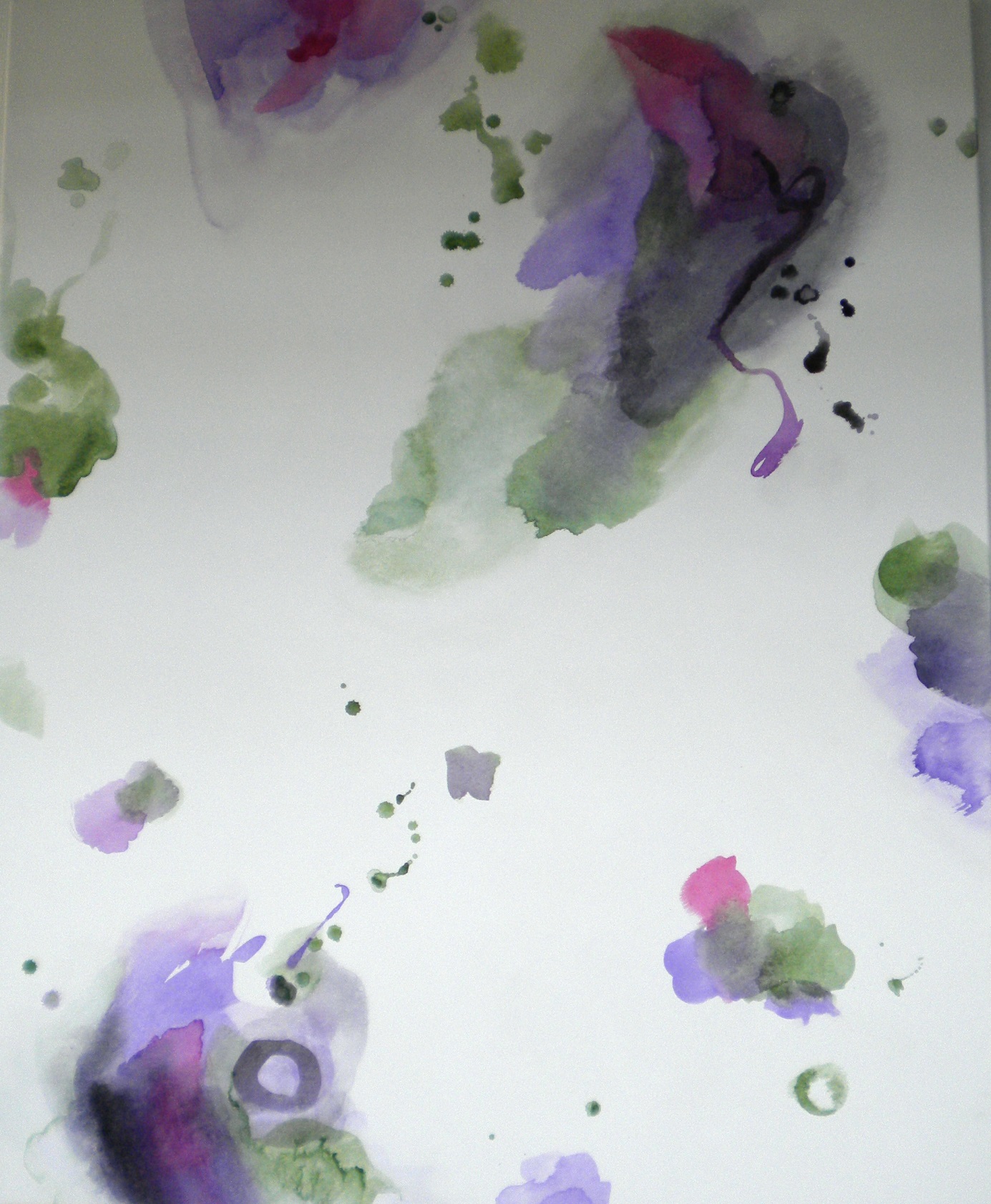 23. 8. – 10. 9. 2015    Jutta Pintaske,  MalereiZu dieser Ausstellung laden wir Sie und Ihre Freunde herzlich ein.„Auf dem Weg zu dir“   Lesung  mit Musik + Vortrag aus dem Lyrikband von Thomas Ortmanns mit Bildern von  Jutta  PintaskeMit Thomas Ortmanns und  Jutta Pintaske  Ines Gosling, Geige und  Ruth Küpper, GitarreDienstag, 1. September, 18 UhrKurfürstliches Gärtnerhaus, Beethovenplatz in BonnDi - Sa, 14 - 18  Uhr, Sonn- + Feiertage, 11 - 14 Uhr  Kontakt :www.jutta-pintaske.de +jutta.pintaske@gmx.de